HOUSING STABILITY EVALUATION INCUBATOR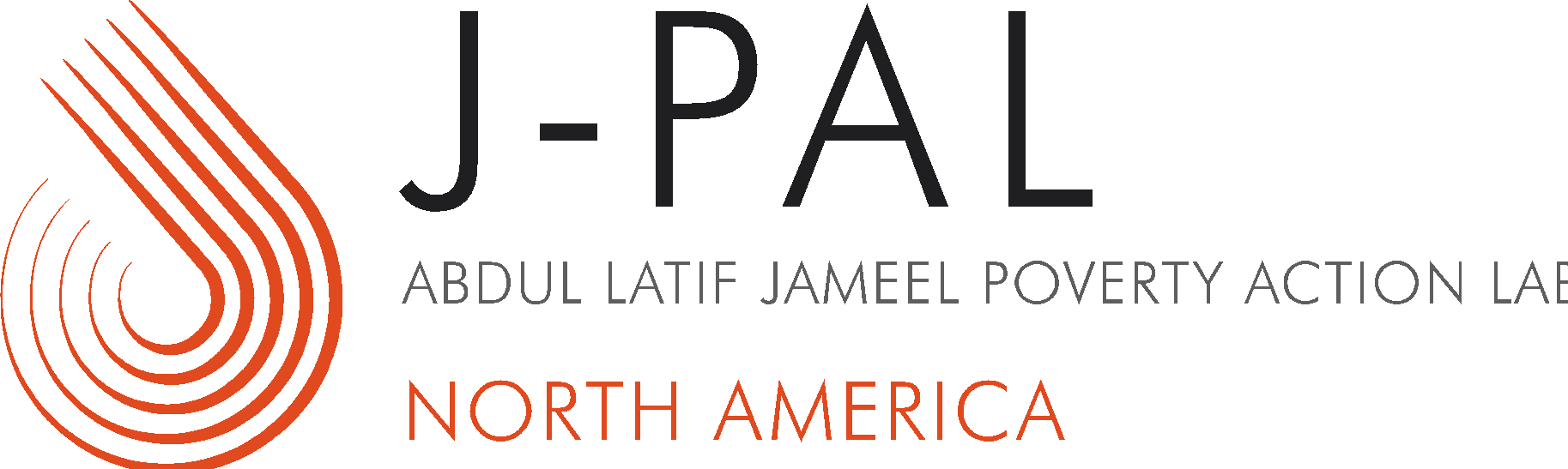 Cover SheetLetters of Interest due: MAY 4, 2020 to na_rfp@povertyactionlab.orgOrganizationOrganizationJurisdiction (City, State, Country)Jurisdiction (City, State, Country)Primary point of contact (Name and Title)Contact information (Email, Phone)Additional contacts (Name and Title)Contact information (Email, Phone)Have you submitted this or a related proposal in any previous J-PAL North America Requests for Letters of Interest?Have you submitted this or a related proposal in any previous J-PAL North America Requests for Letters of Interest?☐ Yes☐ NoIf yes, when?      Please briefly describe your organization and your major activities, including the key programs that you oversee or administer.Please briefly describe your organization and your major activities, including the key programs that you oversee or administer.How did you hear about the J-PAL North America Housing Stability Evaluation Incubator?How did you hear about the J-PAL North America Housing Stability Evaluation Incubator?